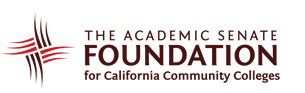 Faculty Scholarship Application Formfor the 2020 ASCCC Spring Plenary SessionThe Academic Senate Foundation is proud to offer scholarships for faculty to attend the ASCCC Spring Plenary Session on April 16-18 at the Oakland Marriott City Center. With a focus on student success, any faculty, (including full- and part-time faculty) from all disciplines are encouraged to apply. The scholarship will cover the cost of registration, hotel, and up to $250 in travel costs.Please fill out the form completely. Please answer the following questions.  Do you have an active role with your local senate or campus committees? Please identify committee(s) and your role(s).Have you attended ASCCC events in the past? If so, which?What do you hope to gain by attending?How will what you gain help you advance as a faculty leader?How could your involvement in this conference improve your local senate or local faculty leadership?Submit your completed application to: foundation@asccc.org. The deadline to submit is February 28, 2020. Selected faculty will be notified via email two weeks after the submission date.The Academic Senate Foundation is a 501(c)(3) nonprofit organization,  www.asfccc.comFaculty Name:  Discipline: College:Phone:Email:Academic Senate President Name/Email: